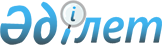 О бюджете села Кызылсай на 2022 – 2024 годыРешение Жанаозенского городского маслихата Мангистауской области от 30 декабря 2021 года № 14/113.
      В соответствии с Бюджетным кодексом Республики Казахстан, Законом Республики Казахстан "О местном государственном управлении и самоуправлении в Республике Казахстан", Жанаозенский городской маслихат РЕШИЛ:
      1. Утвердить бюджет села Кызылсай на 2022 - 2024 годы согласно приложениям 1, 2 и 3 соответственно к настоящему решению, в том числе на 2022 год в следующих объемах:
      1)доходы – 180 190 тысячи тенге, в том числе по:
      налоговым поступлениям – 14 192 тысяч тенге;
      неналоговым поступлениям – 8 тысяч тенге;
      поступлениям от продажи основного капитала – 0 тенге;
      поступлениям трансфертов – 165 990 тысяч тенге;
      2)затраты – 183 752 тысяч тенге;
      3)чистое бюджетное кредитование – 0 тенге, в том числе:
      бюджетные кредиты – 0 тенге;
      погашение бюджетных кредитов – 0 тенге;
      4)сальдо по операциям с финансовыми активами – 0 тенге, в том числе:
      приобретение финансовых активов – 0 тенге;
      поступления от продажи финансовых активов государства – 0 тенге;
      5)дефицит (профицит) бюджета – - 3 562 тысячи тенге;
      6)финансирование дефицита (использование профицита) бюджета –
      3 562 тысячи тенге;
      поступление займов – 0 тенге;
      погашение займов – 0 тенге;
      используемые остатки бюджетных средств – 3 562 тысячи тенге.
      Сноска. Пункт 1 - в редакции решения Жанаозенского городского маслихата Мангистауской области от 09.12.2022 № 26/200 (вводится в действие с 01.01.2022).


      2. Учесть, что из городского бюджета в бюджет села Кызылсай на 2022 год выделена субвенция в сумме 154 654 тысячи тенге.
      Сноска. Пункт 2 - в редакции решения Жанаозенского городского маслихата Мангистауской области от 09.12.2022 № 26/200 (вводится в действие с 01.01.2022).


      3. Настоящее решение вводится в действие с 1 января 2022 года.
      "СОГЛАСОВАНО"
      Аким села Кызылсай
      Р. Абишаев _______________
      30 декабрь 2021 год Бюджет села Кызылсай на 2022 год
      Сноска. Приложение 1 - в редакции решения Жанаозенского городского маслихата Мангистауской области от 09.12.2022 № 26/200 (вводится в действие с 01.01.2022). Бюджет села Кызылсай на 2023 год Бюджет села Кызылсай на 2024 год
					© 2012. РГП на ПХВ «Институт законодательства и правовой информации Республики Казахстан» Министерства юстиции Республики Казахстан
				
      Секретарь Жанаозенского городского маслихата 

Т. Мусаев
Приложение 1к решению Жанаозенского городскогомаслихата от 30 декабря 2021 года№ 14/113
Категория
Категория
Категория
Категория
Категория
Наименование
Сумма, тысяч тенге
Класс
Класс
Класс
Класс
Наименование
Сумма, тысяч тенге
Подкласс
Подкласс
Наименование
Сумма, тысяч тенге 1 1 1 1 1 2 3
1. Доходы
180 190
1
Налоговые поступления
14 192
01
01
Подоходный налог
8
2
2
Индивидуальный подоходный налог
8
04
04
Налоги на собственность
12 550
1
1
Налоги на имущество
486
3
3
Земельный налог
86
4
4
Налог на транспортные средства
11 978
05
05
Внутренние налоги на товары, работы и услуги
1 634
3
3
Поступления за использование природных и других ресурсов
1 634
2
Неналоговые поступления
8
06
06
Прочие неналоговые поступления
8
1
1
Прочие неналоговые поступления
8
3
Поступления от продажи основного капитала
0
01
01
Продажа государственного имущества, закрепленного за государственными учреждениями
0
1
1
Продажа государственного имущества, закрепленного за государственными учреждениями
0
4
Поступления трансфертов
165 990
02
02
Трансферты из вышестоящих органов государственного управления
165 990
3
3
Трансферты из районного (города областного значения) бюджета
165 990
Функциональная группа
Функциональная группа
Функциональная группа
Функциональная группа
Функциональная группа
Наименование
Сумма, тысяч тенге
Фунциональная подгруппа
Фунциональная подгруппа
Фунциональная подгруппа
Фунциональная подгруппа
Наименование
Сумма, тысяч тенге
Администратор бюджетных программ
Администратор бюджетных программ
Администратор бюджетных программ
Наименование
Сумма, тысяч тенге
Программа 1 1 1 1 1 2 3
2. Затраты
183 752
01
Государственные услуги общего характера
54 072
1
Представительные, исполнительные и другие органы, выполняющие общие функции государственного управления
54 072
124
124
Аппарат акима города районного значения, села, поселка, сельского округа
54 072
001
Услуги по обеспечению деятельности акима города районного значения, села, поселка, сельского округа
53 417
022
Капитальные расходы государственного органа
655
07
Жилищно – коммунальное хозяйство
78 633
3
Благоустройство населенных пунктов
78 633
124
124
Аппарат акима города районного значения, села, поселка, сельского округа
78 633
008
Освещение улиц в населенных пунктах
32 114
009
Обеспечение санитарии населенных пунктов
39 284
011
Благоустройство и озеленение населенных пунктов
 7 235
08
Культура, спорт, туризм и информационное пространство
51 047
1
Деятельность в области культуры
51 047
124
124
Аппарат акима города районного значения, села, поселка, сельского округа
51 047
006
Поддержка культурно – досуговой работы на местном уровне
51 047
3. Чистое бюджетное кредитование 
0
Бюджетные кредиты
0
Погашение бюджетных кредитов
0
4. Сальдо по операциям с финансовыми активами
0
Приобретение финансовых активов
0
Поступления от продажи финансовых активов государства
0
5. Дефицит (профицит) бюджета
-3 562
6. Финансирование дефицита (использование профицита) бюджета
3 562
Поступление займов
0
Погашение займов
0
8
Используемые остатки бюджетных средств
3 562
01
01
Остатки бюджетных средств
3 562
1
Свободные остатки бюджетных средств
3 562Приложение 2к решению Жанаозенского городскогомаслихата от 30 декабря 2021 года№ 14/113
Категория
Категория
Категория
Категория
Наименование
Сумма, тысяч тенге
Класс
Класс
Класс
Наименование
Сумма, тысяч тенге
Подкласс
Подкласс
Наименование
Сумма, тысяч тенге 1 1 1 1 2 3
1. Доходы
178 129
1
Налоговые поступления
25 765
01
Подоходный налог
0
2
2
Индивидуальный подоходный налог
0
04
Налоги на собственность
25 765
1
1
Налоги на имущество
281
3
3
Земельный налог
406
4
4
Налог на транспортные средства
25 078
2
Неналоговые поступления
84
01
Доходы от государственной собственности
84
5
5
Доходы от аренды имущества, находящегося в государственной собственности
84
3
Поступления от продажи основного капитала
0
01
Продажа государственного имущества, закрепленного за государственными учреждениями
0
1
1
Продажа государственного имущества, закрепленного за государственными учреждениями
0
4
Поступления трансфертов
152 280 
02
Трансферты из вышестоящих органов государственного управления
152 280
3
3
Трансферты из районного (города областного значения) бюджета
152 280
Функциональная группа
Функциональная группа
Функциональная группа
Функциональная группа
Наименование
Сумма, тысяч тенге
Фунциональная подгруппа
Фунциональная подгруппа
Фунциональная подгруппа
Наименование
Сумма, тысяч тенге
Администратор бюджетных программ
Администратор бюджетных программ
Наименование
Сумма, тысяч тенге
Про грамма 1 1 1 1 2 3
2. Затраты
178 129
01
Государственные услуги общего характера
50 499
1
Представительные, исполнительные и другие органы, выполняющие общие функции государственного управления
50 499
124
Аппарат акима города районного значения, села, поселка, сельского округа
50 499
001
Услуги по обеспечению деятельности акима города районного значения, села, поселка, сельского округа
50 499
022
Капитальные расходы государственного органа
0
07
Жилищно-коммунальное хозяйство
88 529 
3
Жилищное хозяйство
88 529
124
Аппарат акима города районного значения, села, поселка, сельского округа
88 529
008
Освещение улиц в населенных пунктах
35 299
009
Обеспечение санитарии населенных пунктов
51 230
011
Благоустройство и озеленение населенных пунктов
2 000
08
Культура, спорт, туризм и информационное пространство
39 101
1
Деятельность в области культуры
39 101
124
Аппарат акима города районного значения, села, поселка, сельского округа
39 101
006
Поддержка культурно – досуговой работы на местном уровне
39 101
032
Капитальные расходы подведомственных государственных учреждений и организаций
0
Функциональная группа
Функциональная группа
Функциональная группа
Функциональная группа
Наименование
Сумма, тысяч тенге
Фунциональная подгруппа
Фунциональная подгруппа
Фунциональная подгруппа
Наименование
Сумма, тысяч тенге
Администратор бюджетных программ
Администратор бюджетных программ
Наименование
Сумма, тысяч тенге
Про грамма
Наименование
Сумма, тысяч тенге 1 1 1 1 2 3
3. Чистое бюджетное кредитование
0
Бюджетные кредиты
0
Категория
Категория
Категория
Категория
Наименование
Сумма, тысяч тенге
Класс
Класс
Класс
Наименование
Сумма, тысяч тенге
Подкласс
Подкласс
Наименование
Сумма, тысяч тенге 1 1 1 1 2 3
Погашение бюджетных кредитов
0
Погашение бюджетных кредитов
0
4. Сальдо по операциям с финансовыми активами
0
Приобретение финансовых активов
0
Поступления от продажи финансовых активов государства
0
Функциональная группа
Функциональная группа
Функциональная группа
Функциональная группа
Наименование
Сумма, тысяч тенге
Фунциональная подгруппа
Фунциональная подгруппа
Фунциональная подгруппа
Наименование
Сумма, тысяч тенге
Администратор  бюджетных программ
Администратор  бюджетных программ
Про грамма 1 1 1 1 2 3
5. Дефицит (профицит) бюджета
 0
Категория
Категория
Категория
Категория
Наименование
Сумма, тысяч тенге
Класс
Класс
Класс
Наименование
Сумма, тысяч тенге
Подкласс
Подкласс
Наименование
Сумма, тысяч тенге 1 1 1 1 2 3
6. Финансирование дефицита (использование  профицита ) бюджета
0
Поступления займов
0
Функциональная группа
Функциональная группа
Функциональная группа
Функциональная группа
Наименование
Сумма, тысяч тенге
Функциональная подгруппа
Функциональная подгруппа
Функциональная подгруппа
Наименование
Сумма, тысяч тенге
Администратор бюджетных программ
Администратор бюджетных программ
Наименование
Сумма, тысяч тенге
Программа
Наименование
Сумма, тысяч тенге 1 1 1 1 2 3
Погашение займов
0
Категория
Категория
Категория
Категория
Наименование
Сумма, тысяч тенге
Класс
Класс
Класс
Наименование
Сумма, тысяч тенге
Подкласс
Подкласс
Наименование
Сумма, тысяч тенге 1 1 1 1 2 3
8
Используемые остатки бюджетных средств
0
01
Остатки бюджетных средств
0
1
1
Свободные остатки бюджетных средств
0Приложение 3к решению Жанаозенского городскогомаслихата от 30 декабря 2021 года№ 14/113
Категория
Категория
Категория
Категория
Наименование
Сумма, тысяч тенге
Класс
Класс
Класс
Наименование
Сумма, тысяч тенге
Подкласс
Подкласс
Наименование
Сумма, тысяч тенге 1 1 1 1 2 3
1. Доходы
182 746
1
Налоговые поступления
26 816
01
Подоходный налог
0
2
2
Индивидуальный подоходный налог
0
04
Налоги на собственность
26 816
1
1
Налоги на имущество
300
3
3
Земельный налог
435
4
4
Налог на транспортные средства
26 081
2
Неналоговые поступления
88
01
Доходы от государственной собственности
88
5
5
Доходы от аренды имущества, находящегося в государственной собственности
88
3
Поступления от продажи основного капитала
0
01
Продажа государственного имущества, закрепленного за государственными учреждениями
0
1
1
Продажа государственного имущества, закрепленного за государственными учреждениями
0
4
Поступления трансфертов
155 842
02
Трансферты из вышестоящих органов государственного управления
155 842
3
3
Трансферты из районного (города областного значения) бюджета
155 842
Функциональная группа
Функциональная группа
Функциональная группа
Функциональная группа
Наименование
Сумма, тысяч тенге
Фунциональная подгруппа
Фунциональная подгруппа
Фунциональная подгруппа
Наименование
Сумма, тысяч тенге
Администратор бюджетных программ
Администратор бюджетных программ
Наименование
Сумма, тысяч тенге
Про грамма 1 1 1 1 2 3
2. Затраты
182 746
01
Государственные услуги общего характера
50 499
1
Представительные, исполнительные и другие органы, выполняющие общие функции государственного управления
50 499
124
Аппарат акима города районного значения, села, поселка, сельского округа
50 499
001
Услуги по обеспечению деятельности акима города районного значения, села, поселка, сельского округа
50 499
022
Капитальные расходы государственного органа
0
07
Жилищно-коммунальное хозяйство
91 191 
3
Жилищное хозяйство
91 191
124
Аппарат акима города районного значения, села, поселка, сельского округа
91 191
008
Освещение улиц в населенных пунктах
35 299
009
Обеспечение санитарии населенных пунктов
53 792
011
Благоустройство и озеленение населенных пунктов
2 100
08
Культура, спорт, туризм и информационное пространство
41 056
1
Деятельность в области культуры
41 056
124
Аппарат акима города районного значения, села, поселка, сельского округа
41 056
006
Поддержка культурно – досуговой работы на местном уровне
41 056
032
Капитальные расходы подведомственных государственных учреждений и организаций
0
Функциональная группа
Функциональная группа
Функциональная группа
Функциональная группа
Наименование
Сумма, тысяч тенге
Фунциональная подгруппа
Фунциональная подгруппа
Фунциональная подгруппа
Наименование
Сумма, тысяч тенге
Администратор бюджетных программ
Администратор бюджетных программ
Наименование
Сумма, тысяч тенге
Про грамма
Наименование
Сумма, тысяч тенге 1 1 1 1 2 3
3. Чистое бюджетное кредитование
0
Бюджетные кредиты
0
Категория
Категория
Категория
Категория
Наименование
Сумма, тысяч тенге
Класс
Класс
Класс
Наименование
Сумма, тысяч тенге
Подкласс
Подкласс
Наименование
Сумма, тысяч тенге 1 1 1 1 2 3
Погашение бюджетных кредитов
0
Погашение бюджетных кредитов
0
4. Сальдо по операциям с финансовыми активами
0
Приобретение финансовых активов
0
Поступления от продажи финансовых активов государства
0
Функциональная группа
Функциональная группа
Функциональная группа
Функциональная группа
Наименование
Сумма, тысяч тенге
Фунциональная подгруппа
Фунциональная подгруппа
Фунциональная подгруппа
Наименование
Сумма, тысяч тенге
Администратор  бюджетных программ
Администратор  бюджетных программ
Про грамма 1 1 1 1 2 3
5. Дефицит (профицит) бюджета
 0
Категория
Категория
Категория
Категория
Наименование
Сумма, тысяч тенге
Класс
Класс
Класс
Наименование
Сумма, тысяч тенге
Подкласс
Подкласс
Наименование
Сумма, тысяч тенге 1 1 1 1 2 3
6. Финансирование дефицита (использование  профицита ) бюджета
0
Поступления займов
0
Функциональная группа
Функциональная группа
Функциональная группа
Функциональная группа
Наименование
Сумма, тысяч тенге
Функциональная подгруппа
Функциональная подгруппа
Функциональная подгруппа
Наименование
Сумма, тысяч тенге
Администратор бюджетных программ
Администратор бюджетных программ
Наименование
Сумма, тысяч тенге
Программа
Наименование
Сумма, тысяч тенге 1 1 1 1 2 3
Погашение займов
0
Категория
Категория
Категория
Категория
Наименование
Сумма, тысяч тенге
Класс
Класс
Класс
Наименование
Сумма, тысяч тенге
Подкласс
Подкласс
Наименование
Сумма, тысяч тенге 1 1 1 1 2 3
8
Используемые остатки бюджетных средств
0
01
Остатки бюджетных средств
0
1
1
Свободные остатки бюджетных средств
0